Publicado en Madrid el 29/10/2018 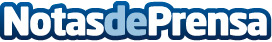 Ciudades en el ranking de congresos y la interpretación como clave de su éxitoBarcelona encabeza el ranking de las ciudades del mundo donde se organizan más congresos, y una de las claves del éxito de los mismos es contar con un buen servicio de interpretación. El mercado de los congresos a nivel internacional muestra un continuo crecimiento, al mismo tiempo, su éxito depende del común entendimiento entre los asistentes, algo que no sería posible sin la interpretación del evento
Datos de contacto:CEOwww.airetraducciones.com915635252Nota de prensa publicada en: https://www.notasdeprensa.es/ciudades-en-el-ranking-de-congresos-y-la Categorias: Internacional Nacional Idiomas Sociedad Cataluña Emprendedores Recursos humanos http://www.notasdeprensa.es